Publicado en Barcelona el 13/04/2021 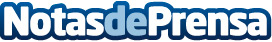 Repara tu Deuda Abogados cancela 41.018 € de deuda en Barcelona con la Ley de la Segunda OportunidadEs el despacho de abogados que más casos ha llevado en España, el 89% del totalDatos de contacto:David Guerrero655 95 67 35Nota de prensa publicada en: https://www.notasdeprensa.es/repara-tu-deuda-abogados-cancela-41-018-de Categorias: Nacional Derecho Finanzas Cataluña http://www.notasdeprensa.es